  VennegrupperElevane har fått kvar sin månad kor dei har ansvar for å invitere resten av gruppa heim til seg i ca 2 timar. Finn ein dag som passar for alle på gruppa. Eg håpar de klarer å finne på noko kjekt å gjere saman. Målet er å verta betre kjende med elevar ein elles ikkje er så mykje med. Eg har sett opp grupper etter beste evne. 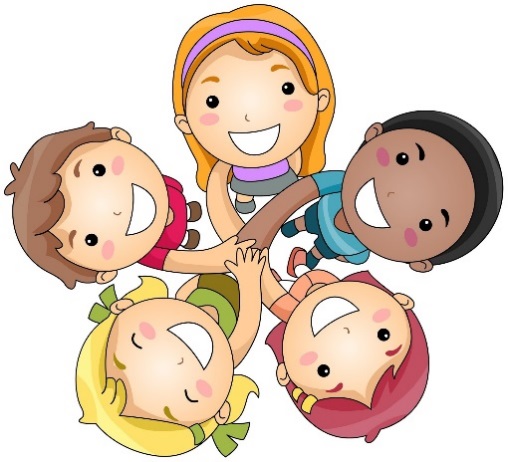  Forslag til aktivitetar:laga nokospele spelbake/laga mat laga mat på bålgå tur i skogen/på strandalære ein ny leikGruppa skal ikkje sjå ein film i lag eller spele data, dei skal vere aktive! Gruppe 1TidEliasOktoberSigurdNovember - DesemberSamuelJanuar - FebruarLinaMars - AprilKaren MariaMai - JuniGruppe 2TidErikOktoberTorjeNovember - DesemberEivindJanuar - FebruarMichelle Mars - AprilBenteMai - JuniGruppe 3TidOliverOktober - NovemberLillyDesember - JanuarTrygveFebruar - MarsLiljeApril - Mai